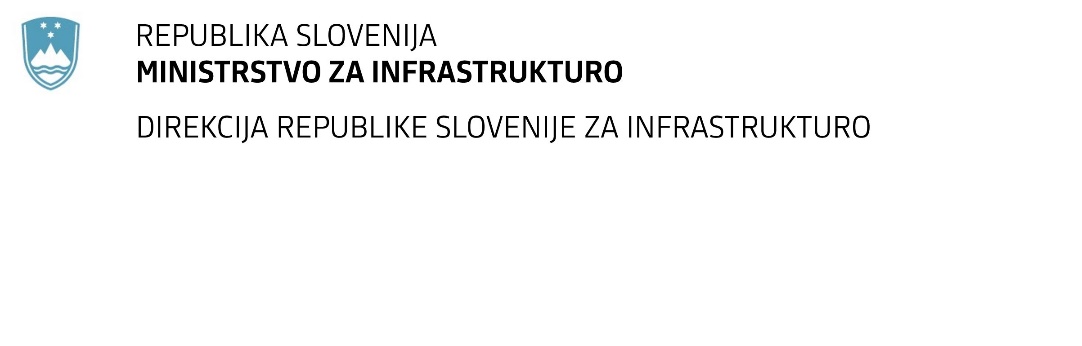 SPREMEMBA RAZPISNE DOKUMENTACIJE za oddajo javnega naročila Obvestilo o spremembi razpisne dokumentacije je objavljeno na "Portalu javnih naročil" in na naročnikovi spletni strani. Na naročnikovi spletni strani je objavljen čistopis spremenjenega dokumenta. Obrazložitev sprememb: Spremembe so sestavni del razpisne dokumentacije in jih je potrebno upoštevati pri pripravi ponudbe.Številka:43001-141/2021-01oznaka naročila:A-70/21 G   Datum:14.06.2021MFERAC:2431-21-000558/0Gradnja obvoznice TolminNaročnik objavlja čistopis popisa del, ki vključuje spremembe, ki so bile podane z odgovorom na vprašanje ponudnika (Pojasnila razpisne dokumentacije-01). Dodane so količine postavkam 0016, 0017 in 0018 v sklopu XII.1. CESTNA RAZSVETLJAVA, nivo 5.ELEKTROMONTAŽNA DELANavedene spremembe so upoštevane v čistopisu popisa del (Popis del_S1). 